Četvrtak								  7.5.2020. 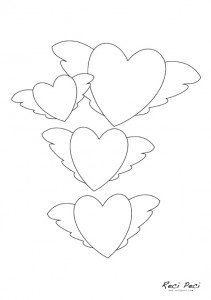 HRVATSKI JEZIKIZRAŽAJNO ČITANJE – vježbaTvoj je današnji zadatak da vježbaš izražajno čitati. Osim teksta TICALO I SLON (185.strana), odaberi još nekoliko tekstove iz udžbenika i vježbaj čitati.Ne zaboravi mi do kraja tjedna poslati snimku da čujem kako si uvježbao/uvježbala čitanje.  *Ako si u mogućnosti, prati nastavu na HRT3, učiteljica će obrađivati izražajno čitanje.PRILAGOĐENI PROGRAM – NIKOLA – odaberi nekoliko tekstova u svom udžbeniku i vježbaj čitati.TJELESNA I ZDRAVSTVENA KULTURAVježbaj uz sportaše na HRT3 ili napravi vježbe razgibavanja.DOPUNSKA NASTAVA – NIKOLA – HRVATSKI JEZIK – vježbati izražajno čitati.